School Closure Daily Planning- Garnet  ClassDATEReadingWritingMathematicsTopicMonday 1st February1.2.21Read and understand a text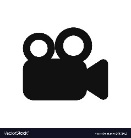 Please listen to me read the text for this week, ‘Facts about Greece’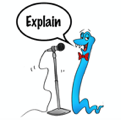 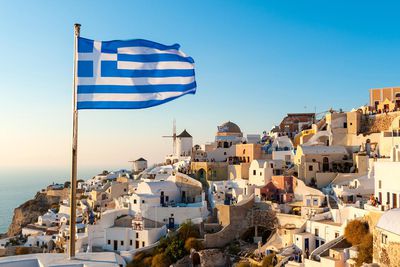 Can you have a go at ‘Echo Reading’. You can pause the video as you go along.Echo Reading In echo reading the teacher reads a short segment of the text –this could be a sentence or a short paragraph and the students echos it back.The Oak Academy spellings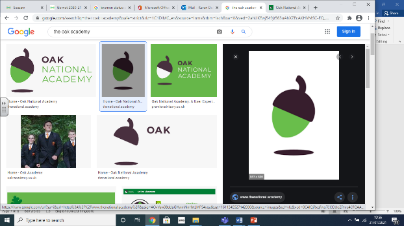 Please follow the link to find out how to use suffixes in the past tense.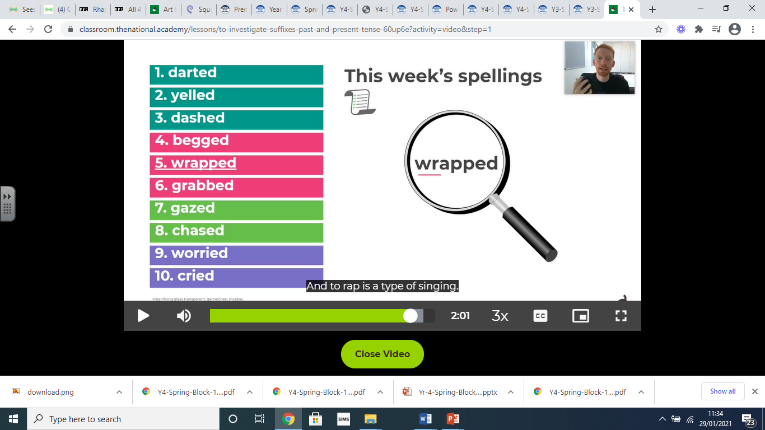 Some of the Statutory spellings tooDecideDescribeDifferentCan you check any definitions you are not sure about and use the spelling ideas grid to practise too.Pixl maths testPlease choose the one that suits you best.Please complete the Pixl testSpring week 2 and mark your answers. Please remember to have another attempt at any that may need correcting.MathleticsPlease complete the assignments ‘Mental Maths’ and ‘Related Facts’ . Remember, you can choose whether to complete harder or easier options.TablesPractise using the Pixl AppPractise sheet –choose the one for you.The Oak Academy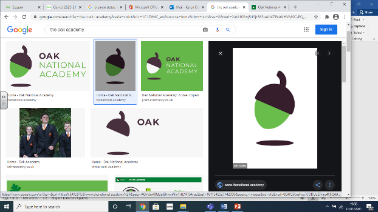 Find out about the role of an  archaeologist and how we know so much about Ancient GreeceAdditional research on the Greek Army and battles at sea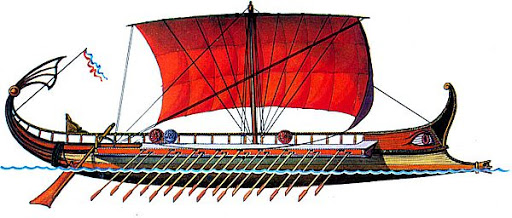 ExtensionFollow the link to see a Greek Warship called a Trireme. Can you draw and label your ship?English ideashttps://www.literacyshed.com/story-starters.htmlOnline dictionary -https://kids.wordsmyth.net/we/Maths ideas:
Pixl –practise tables using the AppNrich -https://nrich.maths.org/primaryWorksheets to practise tables: http://www.snappymaths.com/Keeping active:Cosmic kids yoga –mainly on Youtube check with an adultGoNoodle -https://app.gonoodle.com/The Woodland trust - https://www.woodlandtrust.org.uk/support-us/act/your-school/resources/Joe Wicks daily work outCBBC: has lots of programmes from ‘Horrible Histories’ to ‘Operation Ouch’